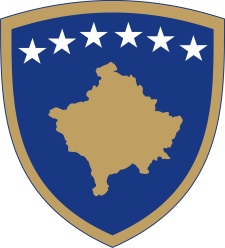 Republika e KosovësRepublika Kosovo - Republic of KosovoQeveria - Vlada - GovernmentBr. 01/42Datum: 03.08.2015. god.Vlada Republike Kosovo, saglasno članu 92. stavu 4. i članu 93. stavu 4. Ustava Republike Kosovo, na osnovu člana 4. Uredbe br. 02/2011 o oblastima administrativne odgovornosti Kancelarije premijera i ministarstava, izmenjena i dopunjena Uredbom br. 07/2011 i člana 19. Pravilnika Vlade Republike Kosovo br. 09/2011, na sednici održanoj 3. avgusta 2015. god, donosi sledeću:ODLUKUUsvaja se Nacrt zakona o Specijalizovanim većima i Specijalizovanom tužilaštvu.Generalni sekretar Kancelarije premijera se obavezuje da nacrt zakona iz stava 1. ove Odluke prosledi Skupštini Kosova na razmatranje i usvajanje.Odluka stupa na snagu na dan potpisa.Isa MUSTAFA_________________________________Premijer Republike KosovoDostaviti:Zamenicima premijera,Svim ministarstvima (ministrima),Generalnom sekretaru KP-a,Arhivi Vlade.Republika e KosovësRepublika Kosovo - Republic of KosovoQeveria - Vlada - GovernmentBr. 02/42Datum: 03.08.2015. god.Vlada Republike Kosovo, saglasno članu 92. stavu 4. i članu 93. stavu 4. Ustava Republike Kosovo, na osnovu člana 4. Uredbe br. 02/2011 o oblastima administrativne odgovornosti Kancelarije premijera i ministarstava, izmenjena i dopunjena Uredbom br. 07/2011 i člana 19. Pravilnika Vlade Republike Kosovo br. 09/2011, na sednici održanoj 3. avgusta 2015. god, donosi sledeću:ODLUKUUsvaja se Nacrt zakona o pravnoj pomoći i finansijskoj podršci za potencijalno optužena lica u sudskim postupcima pred specijalizovanim većima.Generalni sekretar Kancelarije premijera se obavezuje da nacrt zakona iz stava 1. ove Odluke prosledi Skupštini Kosova na razmatranje i usvajanje.Odluka stupa na snagu na dan potpisa.Isa MUSTAFA_________________________________Premijer Republike KosovoDostaviti:Zamenicima premijera,Svim ministarstvima (ministrima),Generalnom sekretaru KP-a,Arhivi Vlade.